Минимальная мозговая дисфункция (ММД)Минимальная мозговая дисфункция (ММД)- синдром неврологических расстройств у детей, в виде двигательных, речевых, а так же поведенческих нарушений.Симптомы:Невнимательность:- слышит, когда к нему обращаются, но не реагирует на обращение- не может долго сосредоточиться на задании (даже на итересном)- берется за задание, но не заканчивает его- имеет трудности в организации (игры,учебы)- избегает скучных и требующих умственных усилий занятий- часто теряет вещи- очень забывчив2. Сверхактивность: - мало спит даже в младенчестве - находится постоянно в движении- ерзает, не может усидеть на месте- проявляет беспокойство- очень говорлив3. Импульсивность: - резкие смены настроения- отвечает  до того, как его спросят- не способен дождаться своей очереди- часто вмешивается, прерывает- не может ждать вознаграждения (требует его здесь и сейчас)- не подчиняется правилам (поведения, игры)ММД – это не болезнь, это функциональное расстройство, возникающее из-за задержки развития отдельных структур мозга. ММД трудно распознать до 6,5 лет. К 12 годам ММД проходит, но если его не лечить, то некоторые симптомы перейдут во взрослую жизнь.Рекомендации для родителей:Четкий распорядок дня.Ограничение просмотра телевизора до 30-40 мин в деньСамомассаж.Массирование активных точек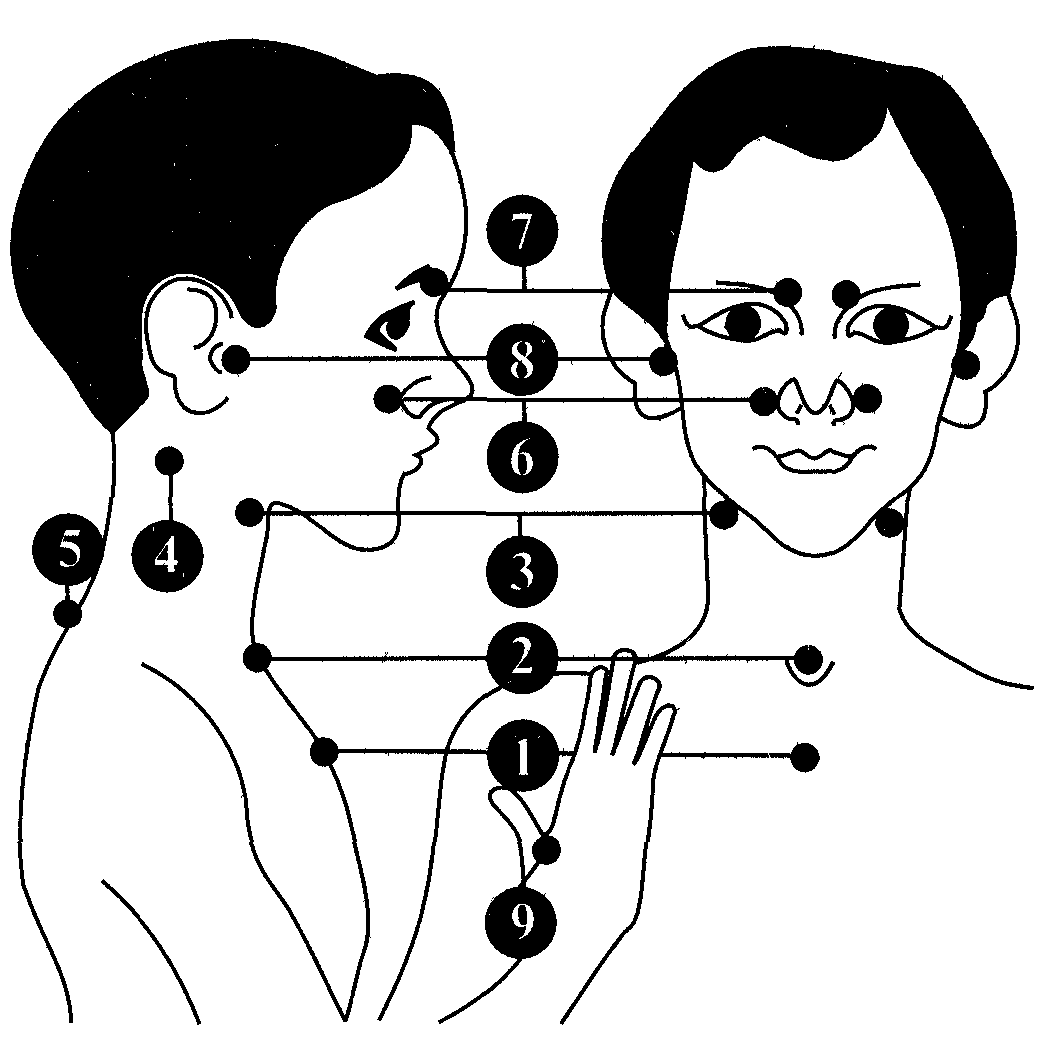  Домашние ритуалы:- мытье рук- чистка зубов- переодевание в домашнюю одежду и т.д.6. Поддерживать ребенка и хвалить его во всех его начинаниях, подчеркивайте его успехи.7. Максимальное обогащение ребенка играми:  - народные - лото- карты- класски-крестики-нолики- морской бой- шашки и шахматы- найди 7 отличий- прохождение по лабиринтам8Давайте ребенку «глухие инструкции». Не объясняем, а даем самому возможность ему догадаться. (Пример: «Посмотри, все ли мы с тобой поставили на стол к обеду?» При этом Вы забываете поставить что-то на стол).9.Необходимо:- спортивные занятия- подвижные игры- ванны с морской солью и травами- массаж- диеты- использование различных травНейрокоррекция при ММД:Занятия должны проводиться ежедневно, до тех пор, пока не будет результат. Время проведения 30-40 минут. Возраст от 5 до 12 лет.  Структура занятий: - растяжка 3-4 минуты- дыхательные упражнения 3-4мин- глазадвигательные упражнения 3-4 мин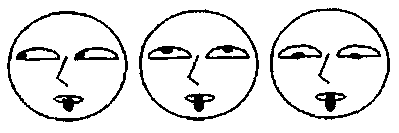 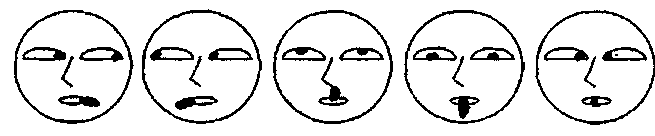 - кинезиологические упражнения\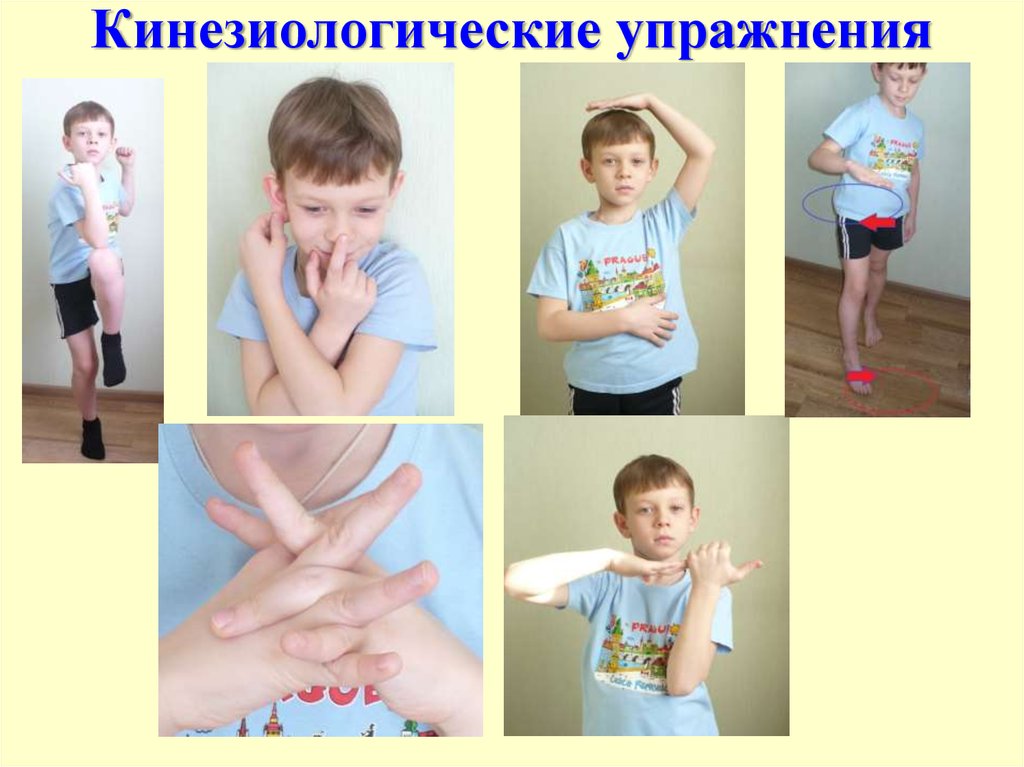 - телесные упражнения 10-15 мин- упражнения на развитие соматогностических, тактильных, кинестетических 10-15 мин-упражнения на развитие внимания, памяти, функции программирования и контроля, коммуникативные и эмоциональные упражнения 10-15 мин